Física Básica IICircuitos de Corrente alternada(RC, RL e RLC)1) Monte um circuito RC série (R do lado do terra) alimentado com o gerador de ondas senoidais. Use o capacitor fornecido e um resistor de 2,2 k.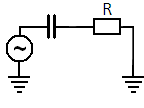 Com o auxílio do osciloscópio ajuste o gerador de sinais para uma onda senoidal com 4 Volts de amplitude ( 8 volts de pico a pico).Utilizando como referência o ponto entre o resistor e capacitor coloque a ponta de prova 1 do osciloscópio no resistor e a 2 no capacitor.Em virtude das tensões estarem invertidas acione o X-1 na ponta 2.Varia a frequência do sinal de entrada anotar a amplitude sobre o resistor e capacitor preenchendo a tabela abaixo. Anotar a frequência onde as amplitudes são respectivamente 70% e 50% da entrada.R:________________________________________________________________________________________________________________________________________________2) Monte um circuito RL em série (R ao lado do terra) alimentado com o gerador novamente com uma onda senoidal de 4 Volts de amplitude.Coloque uma ponta de prova do osciloscópio no resistor e outra no indutor (terras em comum).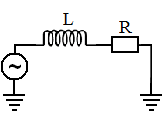 Varia a frequência do sinal de entrada anotar a amplitude sobre o resistor e indutor preenchendo a tabela abaixo. 3) Com o mesmo sinal de entrada no circuito RLC montado varie a frequência de entrada analisando individualmente a amplitude em cada componente, faça suas anotações do que foi acontece com o sinal em cada componente. Posicione o sinal de entrada no canal 1 do osciloscópio e o 2 no canal dois, varia a frequência e localize a amplitude máxima e frequência no capacitor. Em seguida anote a frequência cuja amplitude do sinal no capacitor é metade da máxima. 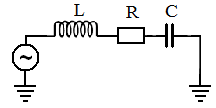 Faça um relato do que foi observado e procure a teoria associada aos circuitos apresentados. Frequência (Hz)Amplitude Resistor(          )Amplitude Capacitor(           )1002003004005001 k1,25 k1,5 k1,75 k2,0 k2,5 k3,0 kFrequência (Hz)Amplitude Resistor(          )Amplitude Indutor(           )404003004 k40 k40 k400 k4 M